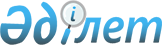 О праздновании 90-летия со дня рождения Бауыржана МомышулыПостановление Правительства Республики Казахстан от 10 октября 2000 года N 1515

      В целях празднования 90-летия со дня рождения народного героя Бауыржана Момышулы Правительство Республики Казахстан постановляет: 

      1. Утвердить прилагаемый План мероприятий по празднованию 90-летия со дня рождения Бауыржана Момышулы (далее - План). 

      2. Министерству культуры, информации и общественного согласия, Министерству обороны, Министерству транспорта и коммуникаций, Министерству образования и науки Республики Казахстан, Агентству Республики Казахстан по туризму и спорту, акимам Жамбылской области, городов Астаны и Алматы обеспечить своевременное исполнение мероприятий в соответствии с Планом. 

      3. Настоящее постановление вступает в силу со дня подписания. 

 

     Премьер-Министр   Республики Казахстан

                                            Утвержден                                            постановлением Правительства                                             Республики Казахстан                                            от 10 октября 2000 года N 1515 



 

                                План                 мероприятий по празднованию 90-летия                  со дня рождения Бауыржана Момышулы---------------------------------------------------------------------------N ! Мероприятия               ! Срок    ! Ответственные  !                           ! испол-  !      за  !                           ! нения   !  исполнение--------------------------------------------------------------------------- 1  Организовать                20-24       Аким города Алматы,    проведение в Центральном    декабря     Министерство культуры,    Доме офицеров в городе                  информации и общественного    Алматы научно-практической              согласия, Министерство обороны,    конференции "Творческое                 Министерство образования и     наследие Б.Момышулы"                    науки Республики Казахстан      2. Организовать работы по      октябрь     Акимы Жамбылской области,    реставрации памятника                   городов Астаны И Алматы,    и улицы имени Б.Момышулы,               Министерство культуры,             других исторических объектов,           информации и общественного         связанных с именем народного            согласия Республики Казахстан    героя                      3. Издать литературное наследие  в течение Министерство культуры,    Б.Момышулы                    года      информации и общественного                                            согласия Республики Казахстан   4. Организовать проведение       ноябрь    Акимы Жамбылской области,    культурно-зрелищных                     городов Астаны и Алматы,    мероприятий, творческих                 Министерство обороны,    встреч, научно-практических             Министерство образования    конференций и семинаров,                и науки Республики Казахстан    посвященных 90-летию со дня            рождения Б.Момышулы 5. Организовать оформление       октябрь   Министерство культуры,    экспозиции в Государственном            информации и общественного    музее Республики Казахстан              согласия Республики Казахстан    в городе Астане, посвященной    Б.Момышулы 6. Организовать во всех          октябрь   Министерство культуры,    республиканских, областных              информации и общественного    библиотеках и в библиотеках             согласия, Министерство    организаций образования                 образования и науки Республики    книжно-иллюстрированные                 Казахстан    выставки, посвященные 90-    летию Б.Момышулы 7. Организовать проведение       ноябрь-   Акимы Жамбылской области,       торжественных вечеров         декабрь   города Алматы    общественности и концертов    мастеров искусств Республики     Казахстан, посвященных 90-    летию Б.Момышулы   8. Провести "Бауыржановские      декабрь   Акимы Жамбылской области,     чтения", конкурсы творческих            городов Астаны и Алматы,    работ детей и молодежи, походы          Министерство образования и     по местам трудовой и боевой             науки, Министерство обороны    славы, встречи с военачальниками        Республики Казахстан    республики, ветеранами войны,    труда и другими известными     людьми республики и области       9. Организовать выпуск           октябрь-  Министерство культуры,    продукции с изображением      декабрь   информации и общественного    Б.Момышулы:                             согласия Республики    открыток, плакатов;                     Казахстан;    почтовых марок                          Министерство транспорта и                                             коммуникаций Республики                                             Казахстан10. Организовать проведение       октябрь   Акимы Жамбылской области,    соревнований школьников и               города Алматы, Агентство     студенческой молодежи по                Республики Казахстан по     национальным видам спорта               туризму и спорту, Министерство     на приз имени Б.Момышулы                образования и науки Республики                                             Казахстан11. Организовать конкурс на       октябрь   Министерство культуры,    лучший очерк на тему                    информации и общественного    военно-патриотического                  согласия, Министерство    воспитания детей и молодежи             образования и науки Республики                                             Казахстан12. Организовать освещение        декабрь   Министерство культуры,    в средствах массовой                    информации и общественного    информации мероприятий,                 согласия Республики Казахстан    посвященных 90-летию    Б.Момышулы__________________________________________________________________________     (Специалисты: Мартина Н.А.,                   Умбетова А.М.)   
					© 2012. РГП на ПХВ «Институт законодательства и правовой информации Республики Казахстан» Министерства юстиции Республики Казахстан
				